ПАМЯТИ НОБЕЛЕЙ ПОСВЯЩАЕТСЯ  10 июня 2014 года в актовом зале администрации Адмиралтейского района Санкт-Петербурга прошло пленарное заседание Международной научной конференции «Эмануэль Нобель – инновации и лаборатории научно-технического прогресса с участием Нобелевских лауреатов».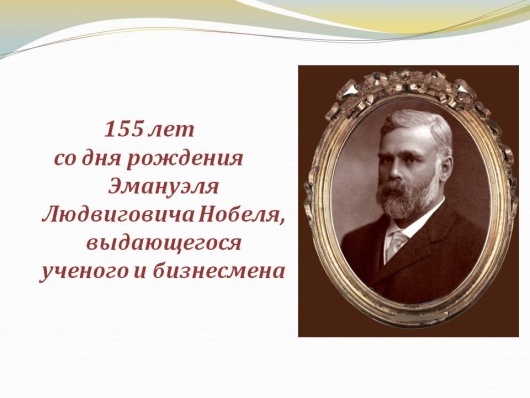 Организаторами конференции выступили Международная    Ассоциация   Нобелевского движения, Санкт-Петербургский государственный технологический институт (технический университет) при участии  Союза Нефтегазопромышленников России,  Общества  семейства  Нобелей и  содействии Российской академии наук, Комитета по науке и высшей школе, Комитета по внешним связям Правительства Санкт-Петербурга.  В рамках программы Конференции обсуждались актуальные вопросы создания лабораторий научно-технического прогресса с участием Нобелевских лауреатов и ведущих ученых. В своих выступлениях на конференции докладчики рассказали о роли великих русских ученых Д.И.Менделеева, А.В.Гадолина, Б.С.Якоби, Н.Н.Зинина в формировании мировоззрения, становлении как ученых и бизнесменов братьев Нобелей -  Людвига, Альфреда и «мудрого внука» Эмануэля Людвиговича Нобеля, а также о результатах инновационной деятельности по осуществлению фундаментальных и прикладных научных и технологических исследований в области современных и новых  наукоемких производств. 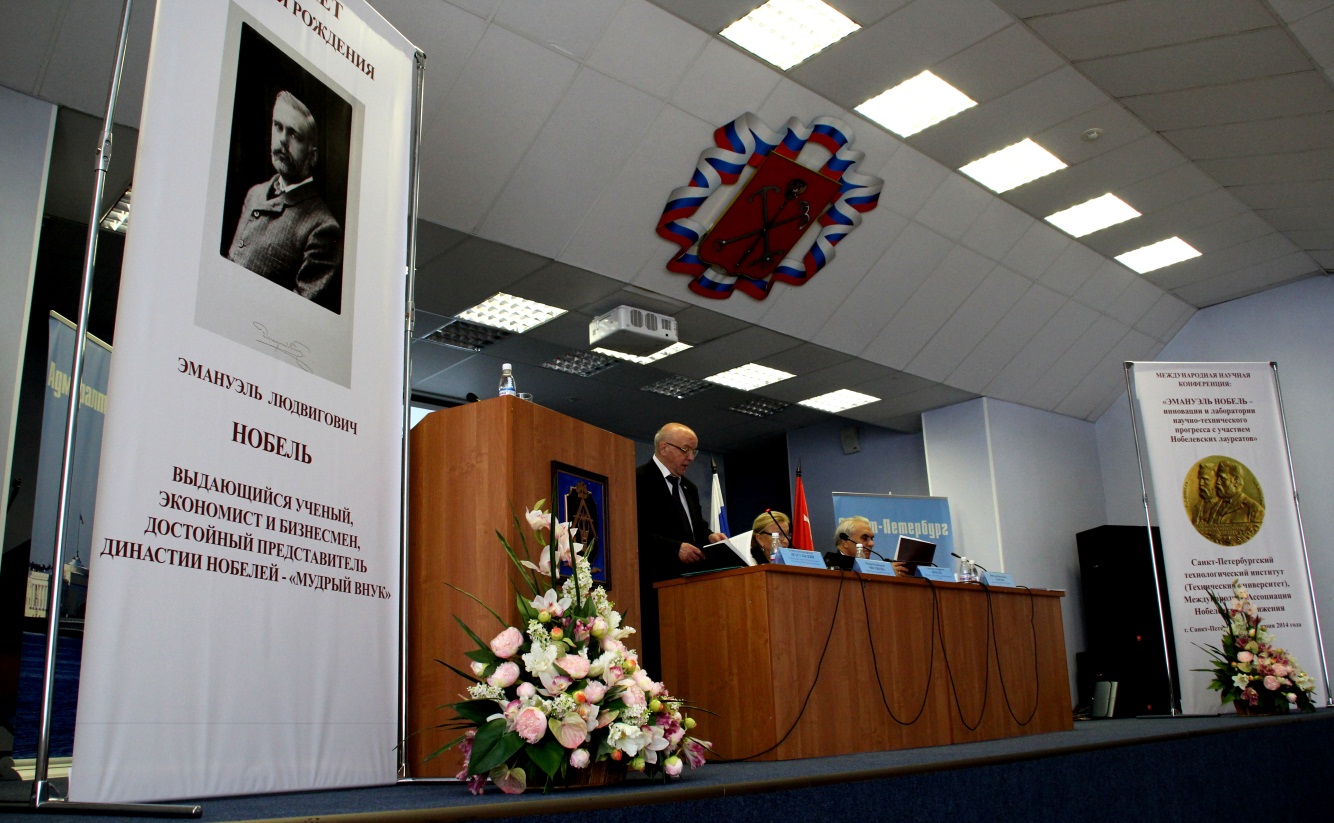 Участниками пленарного заседания были преподаватели и студенты, научные сотрудники и аспиранты технических и военных вузов, средних специальных учебных заведений, школ, гимназий и других организаций образования и науки Санкт-Петербурга, среди которых ВИТИ, СПбГТИ(ТУ), ПГУПС, СПбГУУЭ, СПбГУТД, СПбГУАП, СПбГУКТ, СПбГУ, Петровский колледж, СПбГБОУ СПО,  СПбГБУ ЦСРНДИ,  СПбГБУ КЦОН, ВНИПИнефть, ГБУ ЦВ,  ЦСП «Семьи детям» и др.По поручению ректора Санкт-Петербургского государственного технологического института профессора ЛИСИЦЫНА Н.В. открыл конференцию проректор СПбГТИ(ТУ) по развитию Почетный работник высшего профессионального образования РФ профессор Нараев В.Н.В своем кратком выступлении В.Н.Нараев отметил, что конференция посвящается 155-летию со дня его рождения Эмануэля Людвиговича Нобеля - промышленника с мировым именем, который более четверти века  был лидером третьего поколения династии Нобелей: ученых, изобретателей, бизнесменов. Три поколения династии Нобель в течение 80 лет эффективно работали в науке, оборонной, металлургической, нефтяной и других отраслях экономики России 19-го – 20-го веков. В подготовке научных и высококвалифицированных специалистов нобелевских предприятий в Санкт-Петербурге и России Эмануэль Нобель строго следовал завету своего отца Людвига Нобеля: «Никакие иностранные специалисты не в состоянии поднять российскую промышленность без русских рабочих кадров, которые надо готовить самим», - эти слова и сегодня не потеряли свою актуальность для отечественной экономики и системы образования.  Важнейшей задачей отечественной высшей школы сегодня является подготовка специалистов обладающих достаточными знаниями и компетенцией для решения задач инновационного развития экономики России. Именно эту задачу решают ведущие вузы Санкт-Петербурга, среди которых свой достойных вклад вот уже 185 лет вносит Технологический институт.История семьи Нобелей имеет тесную связь с историей технологического института. Так, например, многие выпускники Техноложки того времени работали на предприятиях товарищества Нобелей, почетного звания «инженер-технолог» по решению ученого совета Санкт-Петербургского Практического Технологического Инстиута имени Николая 1 были удостоены Людвиг Нобель (1888)  и Эмануэль Людвигович Нобель (1907), а для студентов Горного института и Технологического были учреждены стипендии Нобелей.  История Технологического института неразрывно связана с историй Адмиралтейского района Санкт-Петербурга, который в этом году отмечает 310-ю годовщину своего образования. Открывая конференцию, от имени всех её участников Нараев В.Н. выразил благодарность главе администрации района Мясникову Игорю Геннадьевичу, начальнику отдела организационной работы и взаимодействия с органами местного самоуправления Давыдовой Надежде Юрьевне, и.о. начальника отдела молодежной политики и взаимодействия с общественными организациями Жалниной Ирине Ивановне, сотрудникам администрации за предоставленные  прекрасные условия для проведения пленарного заседания и помощь в организации проведения конференции.С приветственным словом к участникам конференции обратился  Заместитель Генерального консула  Швеции Бьорн Ковальков-Хальварссон. Председатель Международной   Ассоциации   Нобелевского движения Драгульский С.А. зачитал Приветствие участникам  Конференции от лауреата Нобелевской премии по химии Почетного профессора Санкт-Петербургского Технологического института Жан-Мари Лена (Франция).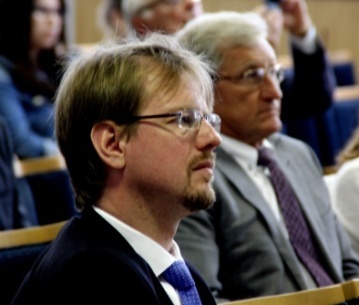 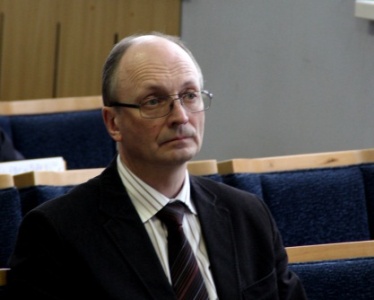 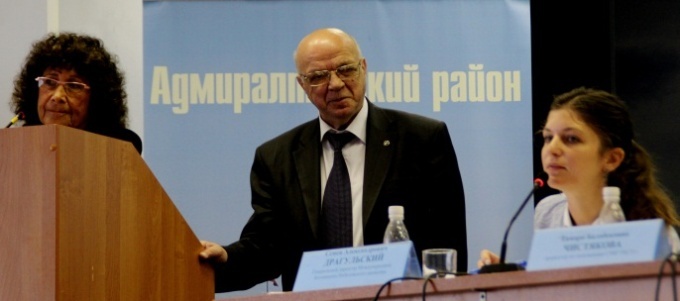 	В соответствии с программой конференции участники заседания заслушали выступление и.о. Председателя Комитета по государственному контролю, использованию и охране памятников истории и культуры Правительства Санкт-Петербурга  Александра Гавриловича Леонтьева.С пленарными докладами на конференции  выступили:проректор СПбГТИ(ТУ) по инновациям   Заслуженный работник высшей школы профессор ЧИСТЯКОВА Т.Б. на тему «НОБЕЛИ, Технологический институт и развитие инновационных технологий»;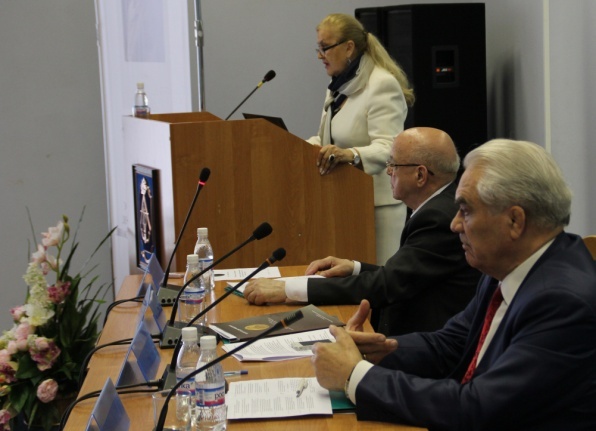 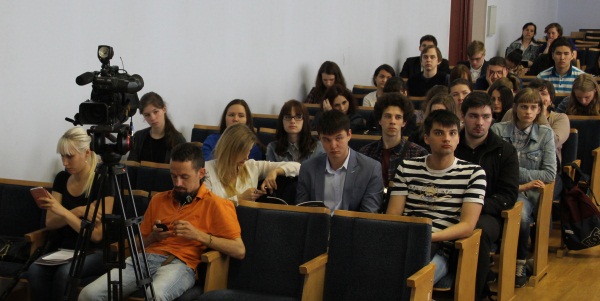 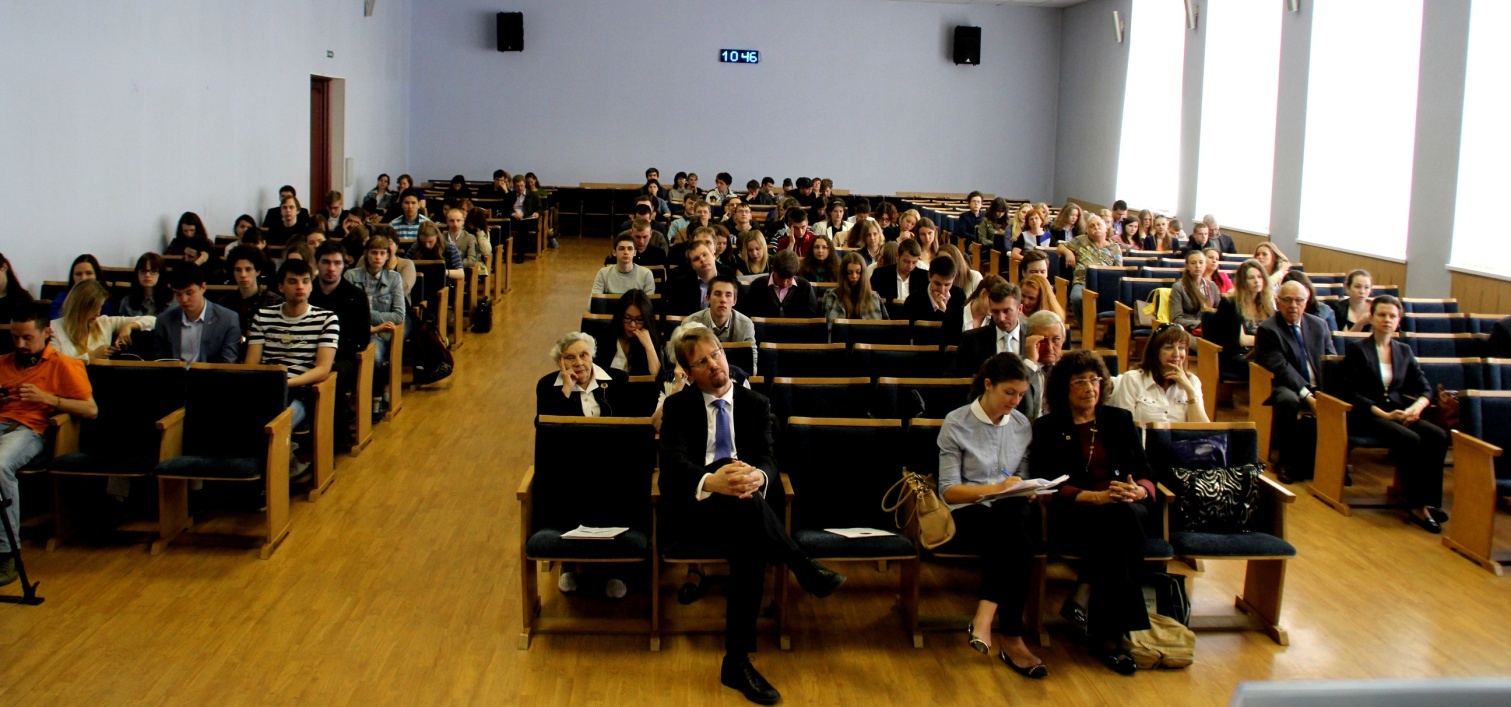  доктор наук, почетный профессор науки и общественной политики, Директор института научного образования и коммуникаций  Колумбийского колледжа, Председатель Оргкомитета конференции по смежным областям химических наук, исследований и образования на Ближнем Востоке Зафра ЛЕРМАН на тему «Наука – мост к Миру и международному развитию»;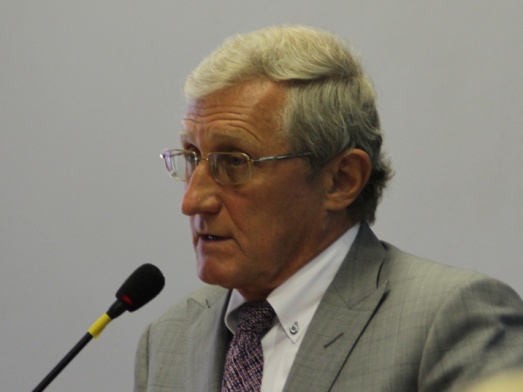 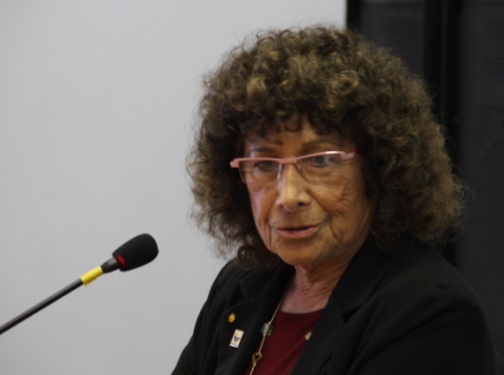  Генеральный директор ОАО «ВНИПИнефть»,  доктор технических наук заведующий кафедрой технологии переработки нефти
РГУ нефти и газа имени И.М.Губкина,  Заслуженный деятель науки РФ  профессор КАПУСТИН Владимир Михайлович на тему «Инновации и научно-технические достижения – стратегическое направление в проектировании современных нефте-химических предприятий и подготовке высококлассных специалистов»;Президент  Союза нетегазопромышленников России  Почётный работник Миннефтегазстроя СССР, Почётный работник газовой промышленности, Почетный строитель, Лауреат премии Правительства Российской Федерации в области техники, кандидат экономических наук ШМАЛЬ Генадий Иосифович на тему «Повышение конкурентоспособности нефтяного производства в условиях современных социально-экономических отношений»;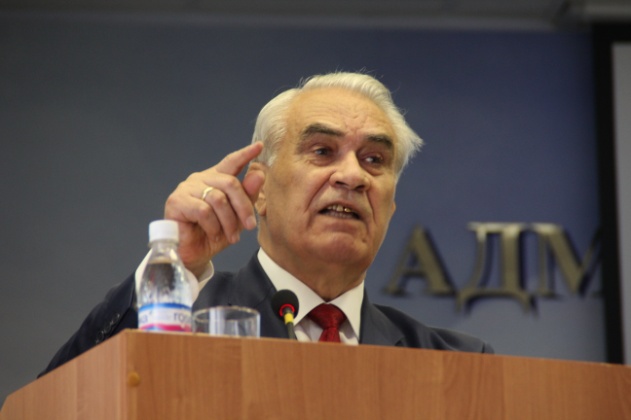 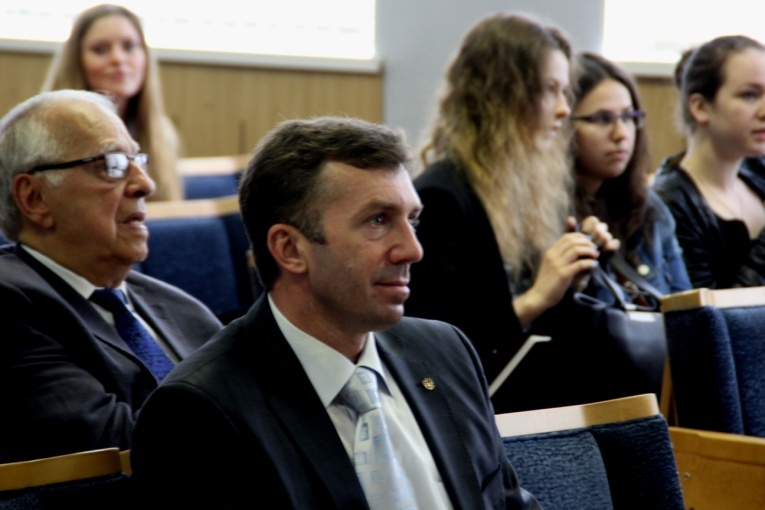 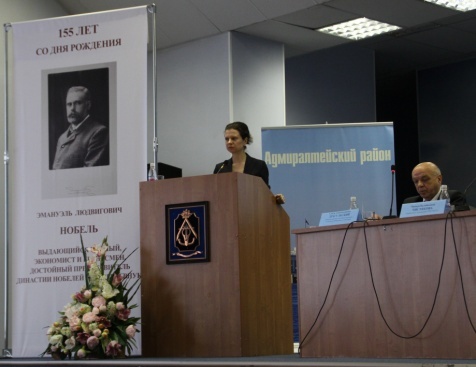  Старший научный сотрудник экономического факультета СПбГУ к.э.н., доцент Вередюк Олеся Васильевна на тему «О  лаборатории исследований экономического роста под руководством Лауреата премии памяти Альфреда Нобеля  по экономике Кристофера Антониу Писсаридеса в Санкт-Петербургском государственном университете»;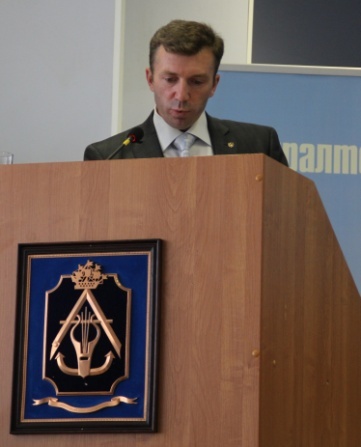 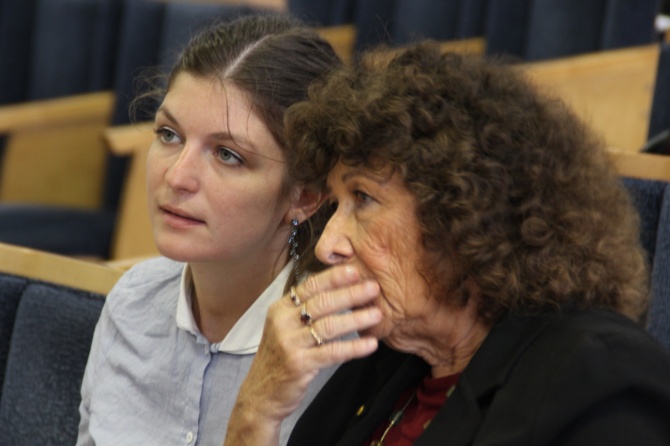 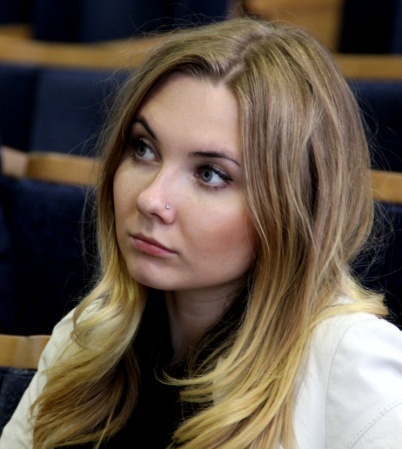   заместитель начальника военного инженерно-технического института (ВИТИ) по учебной и научной работе доктор технических наук, полковник ЛАЗАРЕВ Александр Николаевич на тему «Сжиженный природный газ – будущее энергоснабжения Арктических островов».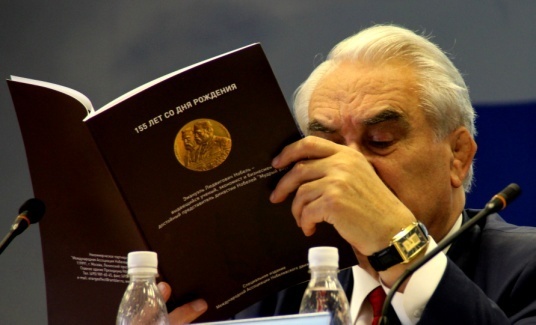 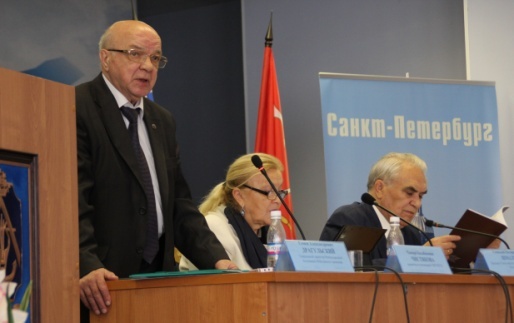 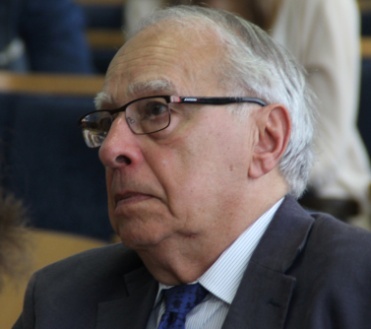  В заключительной части программы конференции С.А.Драгульский рассказал о вкладе трех поколений семьи Нобелей в развитие науки и промышленности России.Пленарное заседание конференции завершилось торжественной церемонией открытия Лекционной аудитории имени Эмануэля Людвиговича Нобеля в учебно-научном центре «Менеджмент на предприятиях химической промышленности» факультета экономики и менеджмента Санкт-Петербургского государственного технологического института (технического университета). 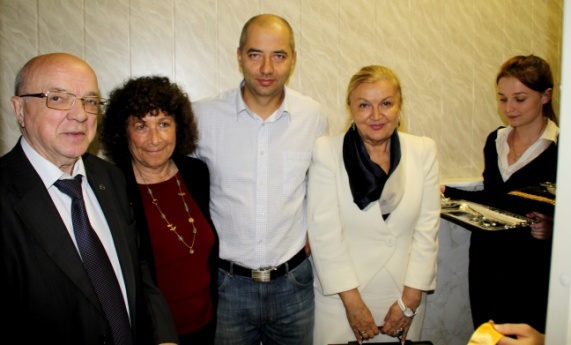 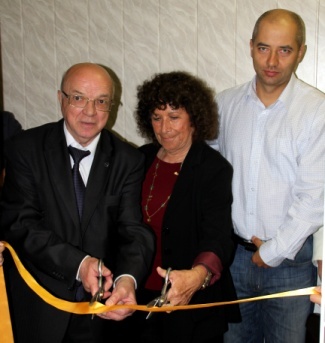 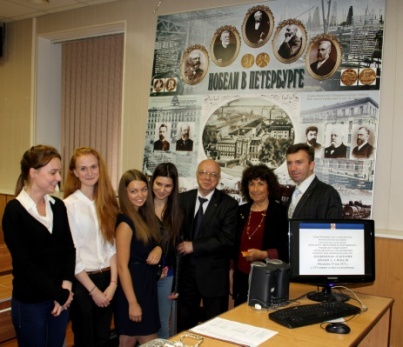 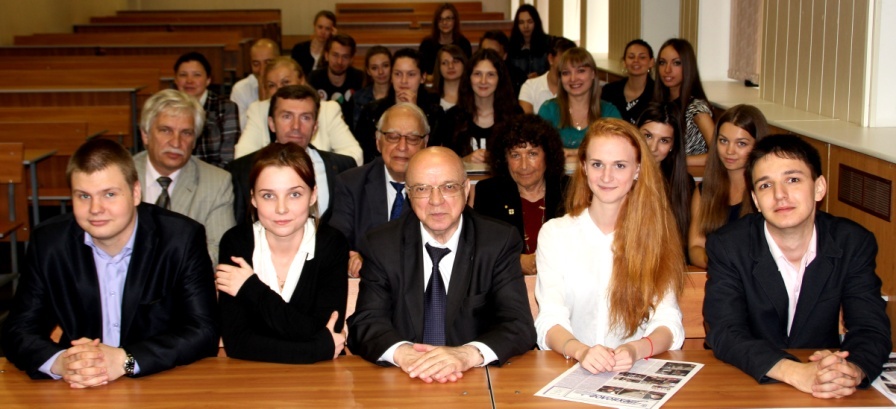 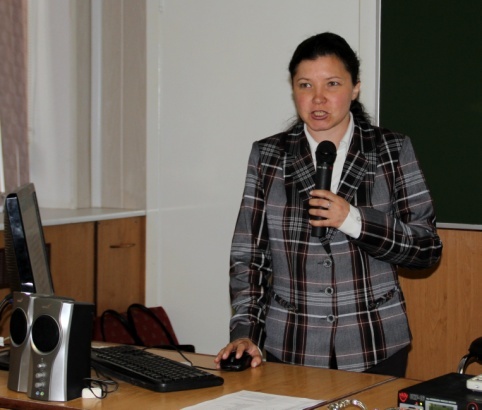        	В церемонии приняли участие проректоры СПбГТИ(ТУ) Чистякова Т.Б., Нараев В.Н., декан факультета экономики и менеджмента профессор Табурчак А.П., студенты и преподаватели института, директор музея истории Технологического института О.В.Щербинина, профессор Зафра Лерман, сотрудники управления по развитию и социальной работе и др. Символическая миссия разрезания «красной ленточки» была предоставлена гостю конференции профессору Зафре Лерман и Председателю Международной   Ассоциации   Нобелевского движения С.А.Драгульскму.          Директор музея  О.В.Щербинина кратко напомнила участникам церемонии о деятельности трех поколений династии Нобелей в России и вкладе выпускников Технологического института в реализацию проектов и развитие промышленных предприятий Нобелей. Династия Нобелей - талантливых ученых и бизнесменов - трудилась в  Санкт-Петербурге с 1837 по 1917 годы при благожелательном отношении российских императоров Николая I, Александра II, Александра Ш и Николая II. Они работали в науке, оборонной, металлургической, машиностроительной, нефтедобывающей и нефтехимической промышленности, по созданию морского танкерного, подводного и речного флота, трубопроводного и железнодорожного транспорта. В  полукрепостнической России  Нобели на своих предприятиях провели социальную революцию: улучшили условия труда рабочих, сократили рабочий день до 10, а затем до 8 часов, наличными деньгами выплачивали зарплату, организовали медицинское обслуживание, упразднили детский труд, обучали детей сотрудников, 40% чистой прибыли  отчисляли на социальные проблемы, образование, подготовку и повышение квалификации специалистов. 9 марта 1891 года   Общим собранием Императорского Русского Технического Общества было утверждено Положение о премии Л.Э. Нобеля.  В  1897 г. Первым лауреатом этой премии выпускник Санкт-Петербургского Практического Технологического Института имени Императора Николая I стал Алексей Иванович Степанов за работу «Основы теории ламп».
Степанов А.И. (1866-1937)   - выпускник 1889 года, а затем лаборант, адъюнкт-профессор (с 1907 г.), профессор кафедры химической технологии Технологического института (с 1914), директор школы  пивоварения имени С.Ю.Витте (с 1901). С именем Нобелей в Выборгском  районе Санкт-Петербурга связано строительство Народного дома, городка Нобелей и квартала жилых домов для рабочих и служащих, которому Постановлением Правительства Санкт-Петербурга в 2011 году присвоено название «Нобельский переулок». На следующий день участники конференции посетили Смоленское лютеранского кладбище, где состоялась церемония, посвященная Памяти отца и родственников Эмануэля Л. Нобеля и возложение венков и цветов к могилам.Завершилась конференция экскурсией по памятным местам, связанным с  деятельностью Нобелей в Санкт-Петербурге.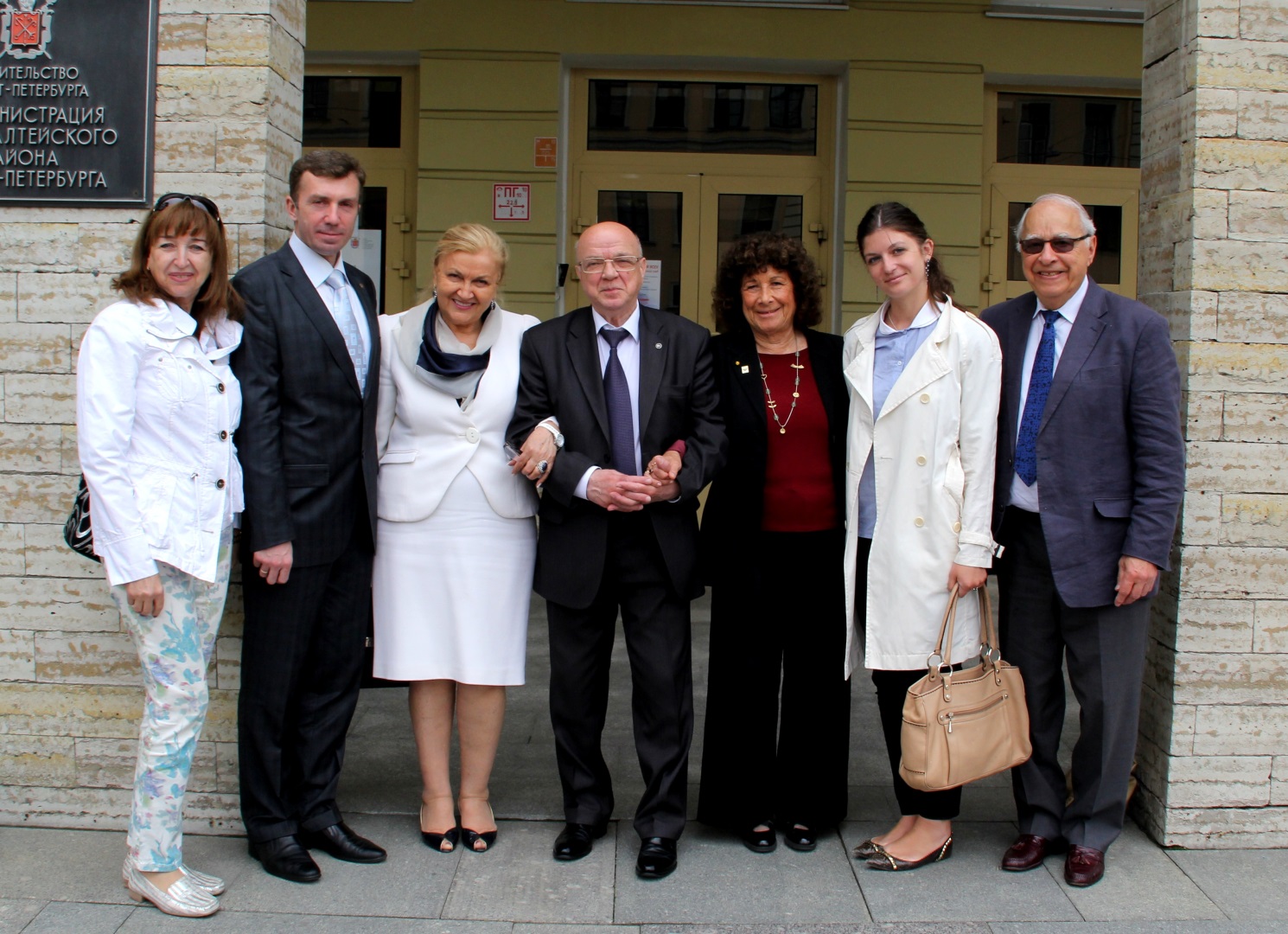 